КУЛЬТУРА ЗДОРОВОГО И БЕЗОПАСНОГО ОБРАЗА ЖИЗНИ КАК ФАКТОР ФОРМИРОВАНИЯ ЗДОРОВЬЕСБЕРЕГАЮЩЕГО ПРОСТРАНСТВА ШКОЛЫАбрамян М.Л., заместитель директора по ВР МБОУ СОШ №21 г. Шахтыrubasova1980@mail.ruЗабота о здоровье – это важнейший труд воспитателя.                    От жизнедеятельности , бодрости детей зависит их духовная жизнь, мировоззрение , умственное развитие, прочность знаний, вера в свои силы…»                    В.А.Сухомлинский Проблема сохранения здоровья ребенка за годы обучения в школе имеет многовековую историю. Еще в Древней Греции говорили: «Хочешь быть здоровым – бегай, хочешь быть красивым бегай, хочешь быть умным – бегай». Сегодня от жизнерадостности, активности, бодрости детей зависит их духовная жизнь, их  интеллектуальное  развитие, их способности и возможности. Понятия «человек» - «жизнь»- «здоровье» неотделимы, они взаимосвязаны и взаимозависимы.    Ставя перед собой задачу воспитания здоровой личности, ориентированной на здоровый образ жизни, создания педагогической и социальной среды, способствующей положительной мотивации педагогов, родителей и детей,   педагогический коллектив МБОУ СОШ №21 г. Шахты разработал и успешно реализует  комплексную воспитательную программу формирования  культуры здорового и безопасного образа жизни «Здоровье – это здорово!» Цель программы: сохранение и укрепление  физического, психологического и нравственного здоровья обучающихся.Задачи программы: 1.Отработать систему выявления уровня здоровья учащихся школы и целенаправленного отслеживания его в течение всего времени обучения;2.Создать условия для обеспечения охраны здоровья учащихся, их полноценного физического развития и формирования здорового образа жизни;3.Популяризация преимуществ здорового образа жизни, расширение кругозора школьников в области физической культуры и спорта;4.Просвещение родителей в вопросах сохранения здоровья;5.Пропаганда здорового образа жизни;6.Внедрение современных методов мониторинга здоровья (АПК «Армис», скрининги, медосмотры, и т.п.);7.Привитие обучающимся знаний, умений и навыков, необходимых для принятия разумных решений по сохранению личного здоровья, а также сохранению и улучшению безопасной и здоровой среды обитания.Программа «Здоровье - это здорово!»  включает  следующие направления деятельности педагогического, ученического и родительского сообщества:1.Организация здоровьесберегающей образовательной деятельности: рациональная организация учебной деятельности – это не просто составление расписания уроков и дополнительных занятий, но и процесс внедрения инновационных технологий, использование  методов и методик обучения, соблюдение гигиенических норм и требований к организации и объему учебной и внеучебной нагрузки обучающихся;применение здоровьесберегающих технологий  (проблемное обучение, проектное обучение, дифференцированное обучение, развивающее обучение, модульное обучение,  игровые технологии, программированное обучение);обеспечение оптимального режима двигательной активности обучающихся (снятие перегрузки, чередования труда и отдыха) повышает эффективность учебной деятельности;организация рациональной системы питания обучающихся; соблюдение СанПиН и правил охраны труда;обеспечение режима проветривания учебных классов, школьных коридоров;контроль за двигательной активностью детей, особое  внимание детям с ослабленным здоровьем и обучающимся специально-коррекционных классов (СК (К) VII вида. 2.Инструктивно-методическая работа с обучающимися, их родителями и учителями:организация семинаров, конференций для педагогов школы; участие педагогов в вебинарах;организация родительского всеобуча по здоровьесбережению;методические недели, конференции, лектории, викторины для обучающихся на валеологические темы; проведение инструктажей по технике безопасности, охране труда, противопожарной безопасности.3.Учебно-воспитательная работа:использование на уроках и во внеурочной деятельности здоровьесберегающих технологий; разработка валеологической тематики классных часов, совместные мероприятия с городской библиотекой им. А.Пушкина, детской библиотекой им. Н.К.Крупской, наркологическим диспансером, социально-реабилитационным центром, детской поликлиникой.выпуск санбюллетеней, памяток по ОЖЗ.  Просветительно-воспитательная работа с обучающимися, направленная на формирование ценности здоровья и здорового образа жизни, ведется  параллельно с просветительной работой с родителями. В школе регулярно проводятся конкурсы плакатов "Нет наркотикам!", "Нет сигарете!", курс психологических занятий «Познай себя». Все обучающиеся школы посещают кинолекторий "Будь здоров". 4.Диагностика, профилактика и коррекция здоровья:  В системе работы школы Дни Здоровья,  физкультминутки, всеобуч по плаванию,  соревнования по различным видам спорта, спартакиада «Здоровье нации – путь к олимпийским вершинам», туристические слеты и молодежные спортивные форумы «Молодежь Дона». Кроме регулярных уроков физической культуры обучающиеся школы могут физически развиваться на занятиях                     в спортивных секциях «Волейбол», «Баскетбол».   Представители организаций здравоохранения  проводят с обучающимися, их родителями и сотрудниками школы различные мероприятия здоровьесберегающей направленности: лекции, беседы, конкурсы, уроки здоровья. Обучающиеся 9-11 классов в рамках  школьной комплексной программы профилактики безнадзорности и правонарушений несовершеннолетних «Будущее для всех!» ежегодно принимают участие в добровольном тестировании на предмет употребления ПАВ.   В 2013-14 учебном году МБОУ СОШ №21 вошла в областной проект по проблемам здоровьесбережения в образовании и получила статус областной пилотной инновационной площадки. В рамках этого проекта получен аппаратный комплекс «АРМИС». Сегодня, проводимые медицинским работником  школы с помощью комплекса обследования, значительно упрощают процесс отслеживания состояния здоровья (мониторинг здоровья школьников).  Организация психологической службы – не менее значимое направление в реализации задач программы «Здоровье – это здорово!»  включает:мониторинги мотивации, адаптации, самоопределения обучающихся;диагностирование обучающихся;коррекционно-развивающие занятия « Познай себя»;консультирование обучающихся и родителей. В каникулярное время  обучающиеся начальной школы посещают оздоровительный лагерь с дневным пребыванием детей на базе                            МБОУ СОШ №21. Оценка эффективности реализации программы «Здоровье- это здорово!»Основные результаты эффективности  реализации программы формирования культуры здорового и безопасного  образа жизни « Здоровье – э то здорово!» оцениваются  в рамках мониторинговых процедур, предусматривающих выявление: динамики  школьного травматизма, динамики сезонных заболеваний, утомляемости обучающихся и т.п.  Критерии эффективности реализации программыОбразовательная деятельностьВоспитательная деятельность Прогнозируемый результатУспешность поставленных задач по формированию  культуры здорового и безопасного  образа жизни  достигается благодаря отлаженной работе  участников  учебно-воспитательной деятельности. Только совместная деятельность педагогов, родителей, психологов, медицинских работников позволит сформировать образ выпускника школы как здоровую физически, психологически, нравственно, адекватно оценивающую  свое место и предназначение в жизни личность. 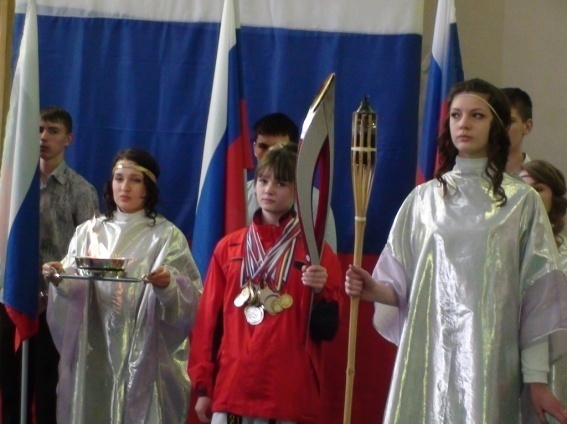 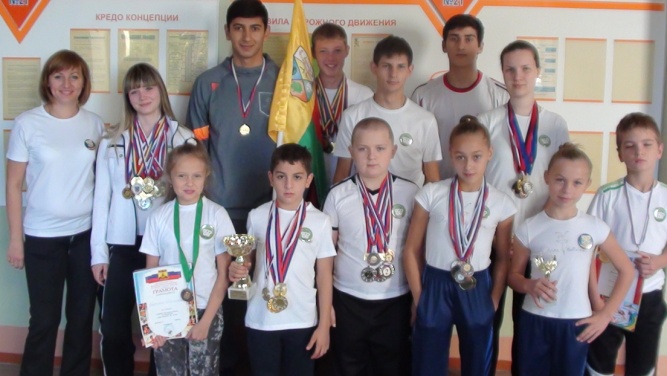 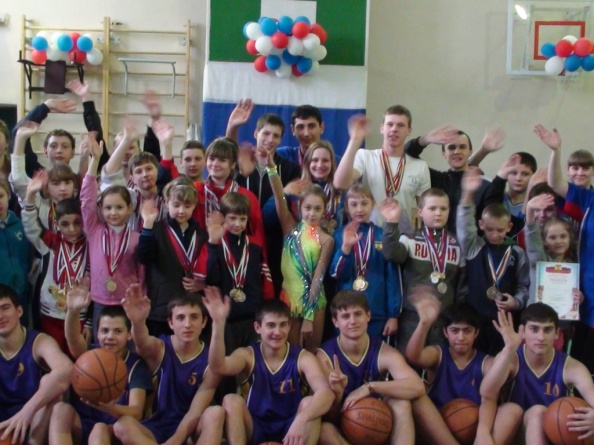 Направления мониторинга Критерии  Показатели Здоровьесберегающие образовательные технологии:Личностно-ориентированное обучение Педагогика сотрудничества Технология развивающего обученияДифференцированное обучениеИгровые технологии-возрастные особенности познавательной деятельности детей;- обучение на оптимальном уровне трудности                                  (сложности);-вариативность методов и форм обучения;- оптимальное сочетание двигательных и умственных нагрузок;- обучение в малых группах;- использование наглядности и сочетание различных форм предоставления информации;-создание эмоционально- благоприятной атмосферы;-формирование положительной мотивации к учебе «педагогика успеха». -объем учебной нагрузки – количество уроков и их продолжительность, включая затраты времени на выполнение домашних заданий;-нагрузка от дополнительных занятий в школе, индивидуальных занятий, занятий по выбору и т.п.; - занятие активно-двигательного  характера – динамические паузы, уроки физической культуры,  спортивные занятия. Направления мониторинга Критерии Показатели Диагностики Выявление и развитие физического уровня обучающихся Сформированность физического потенциала обучающихся.-Развитость физических качеств. -Уровень участия в индивидуальных и массовых спортивных мероприятиях Количественное участие обучающихся в индивидуальных и массовых спортивных мероприятиях.Выявление уровня заболеваемости обучающихся Сформированность значимости своего здоровья Посещаемость учебных занятий1.Количественное посещение обучающимися учебных занятий.2.Медицинский мониторинг на АПК «АРМИС»